      Nursery Fees 2023-24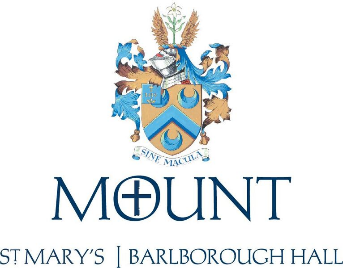 We are pleased to accept up to 15 hours Early Years Grant (EYG) per week. These may be taken as up to 5 ‘sessions’ per week (5 x 3hrs funding).  One session with Early Years Grant funding will cost £11.59. One session without Early Years Grant funding costs £25.00.  This can be calculated per week as follows: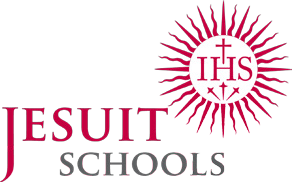 We welcome children to the nursery on either a 38 week agreement. We also have additional provision of a holiday club for the remaining weeks. Please contact us to discuss which days and how many sessions per week you would like to book and we will be happy to give you a full quote confirming what charges will be made. Terms and ConditionsBilling will be towards the middle to end of each month from September to June.School inset days which close the nursery will not be charged for.Full day children and those on morning sessions will receive a cooked lunch.Breakfast club from 7.30am – 8.30am will include a breakfast.After school club from 4pm – 5pm includes a light tea.No sibling discount is available in the nursery however this will apply once children enter the pre-prep school, and no longer receive Early Years' funding.Four weeks' notice must be given to terminate a nursery contract and to reduce nursery sessions.Fifteen hours' Early Years' funding is available from the term after your child's third birthday until and including the term in which your child turns five. A registration fee of £100 is payable to secure a place.A minimum of four sessions per week are to be booked. Additional sessions can be booked by agreement with the nursery manager.Standard Nursery Day 8.30am – 4pm £50.00 per day £250.00 per weekBreakfast Club7.30am – 8.30am £4.50After School Club  4pm – 6pm £4.50 per hourNumber of SessionsEnhanced provision with EYG    Enhanced provision without EYG1£11.59£25.002£23.18£50.003£34.77£75.004£46.36£100.005£57.95£125.006£82.95£150.007£107.95£175.008£132.95£200.009£157.95£225.0010£182.95£250.00